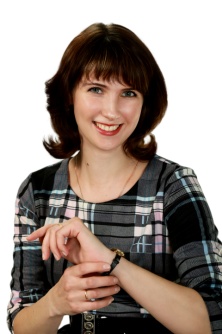 ___________________Ефимцева__________________ (фамилия)_________________Елена Николаевна____________(имя,отчество)___________________Ефимцева__________________ (фамилия)_________________Елена Николаевна____________(имя,отчество)___________________Ефимцева__________________ (фамилия)_________________Елена Николаевна____________(имя,отчество)1. Общие сведения1. Общие сведения1. Общие сведения1. Общие сведенияСубъект Российской ФедерацииСубъект Российской ФедерацииСубъект Российской ФедерацииБелгородский районНаселенный пунктНаселенный пунктНаселенный пунктс. БеловскоеДата рождения (день, месяц, год)Дата рождения (день, месяц, год)Дата рождения (день, месяц, год) 12.10.1985Место рожденияМесто рожденияМесто рожденияс. Беловское2. Работа2. Работа2. Работа2. РаботаМесто работы (наименование образовательного учреждения в соответствии с уставом)Место работы (наименование образовательного учреждения в соответствии с уставом)Место работы (наименование образовательного учреждения в соответствии с уставом)Муниципальное дошкольное образовательное учреждение «Детский сад №7 с. Беловское Белгородского района Белгородской области»Занимаемая должностьЗанимаемая должностьЗанимаемая должностьСтарший воспитательОбщий трудовой и педагогический стаж (полных лет на момент заполнения анкеты)Общий трудовой и педагогический стаж (полных лет на момент заполнения анкеты)Общий трудовой и педагогический стаж (полных лет на момент заполнения анкеты)Общий стаж – 9 летПедагогический  - 6 летКвалификационная категория Квалификационная категория Квалификационная категория перваяПочетные звания и награды (наименования и даты получения)Почетные звания и награды (наименования и даты получения)Почетные звания и награды (наименования и даты получения)нетПослужной список (места и сроки работы за последние 5 лет) Послужной список (места и сроки работы за последние 5 лет) Послужной список (места и сроки работы за последние 5 лет) МДОУ «Детский сад №7 с. Беловское», с 01.08.2008г. по настоящее время3. Образование3. Образование3. Образование3. ОбразованиеНазвание, год окончания учреждения профессионального образования, факультетНазвание, год окончания учреждения профессионального образования, факультетНазвание, год окончания учреждения профессионального образования, факультетБелгородский государственный национальный исследовательский университет, 2016 год.Специальность, квалификация по дипломуСпециальность, квалификация по дипломуСпециальность, квалификация по дипломуСпециальность: «Дошкольная педагогика и психология»Квалификация: «Преподаватель дошкольной педагогики и психологии»Дополнительное профессиональное образование за последние три года (наименования образовательных программ, модулей, стажировок и т. п., места и сроки их получения)Дополнительное профессиональное образование за последние три года (наименования образовательных программ, модулей, стажировок и т. п., места и сроки их получения)Дополнительное профессиональное образование за последние три года (наименования образовательных программ, модулей, стажировок и т. п., места и сроки их получения)-